Муниципальное общеобразовательное учреждениеСтароустинская основная  школа________________________________________________________________Исследовательский проектМоя родословная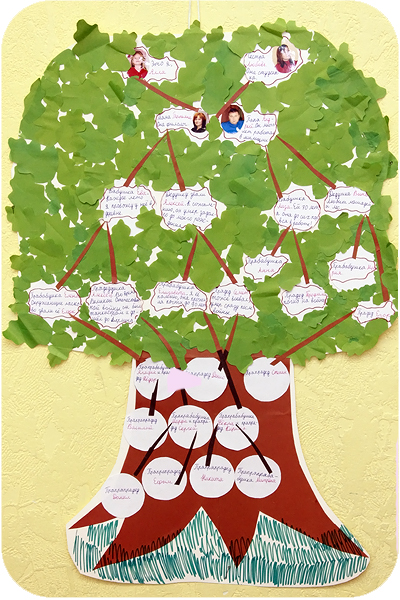  Автор работы:Большакова Татьянаобучающаяся 3  классаСтароустинскаяОШ   Руководитель работы: Басова Елена  Михайловна2015-2016 уч.гСодержание1.Введение……………………………………………………………………..32.Почему я заинтересовалась проектом………………………………………53.История моей семьи.......................................................................................64.Заключение………………………………………………………………….85.Литература  ………………………………………………………..………..9Введение«Кто хранит память о других, оставит память о себе»Актуальность темыКаждому ребенку необходима семья. Так что же такое семья? Семья  есть  у  каждого: это  мама, папа, дедушки и бабушки, а также мы, дети! Родителям полагается растить детей. Семья – это доброта, труд, заботы и любовь, это радости и печали. Это привычки и традиции. В семье все идет своим чередом: рождаются дети, которые, повзрослев, сами становятся сначала родителями, а потом стариками: дедушками, бабушками, прадедушками и прабабушками. Когда они были маленькими, то о них заботились их родители, а когда они сами стали  родителями, то стали заботиться о своих детях и о своих пожилых родителях. И так повторяется из поколения в поколение на протяжении всей истории человечества. Цель проекта: изучение истории своей семьи через более глубокое и прочное освоение темы «Моя родословная», через умение работать сдополнительной литературой, правильный выбор источников дополнительной информации. Задачи проекта:Способствовать объединению членов семьи посредством             общего интереса к истории своей семьи;провести историческое исследование и составить генеалогическое древо моей семьи; Прогнозируемый результат:1. Я найду ответы на вопросы:Что такое «род», «родословная»?Кто такие «предки»?Что такое «поколение»?Что такое «семья»?Что такое «генеалогическое древо» и как его составлять2. Проведу исследование:Опрошу своих родителей, бабушек и дедушек.Посмотрю семейные документы и фотографии.Составлю генеалогическое древо.Научная новизна  работы в том, чтобы продолжить эту кропотливую работу - составление родословной моей семьи.Практическая значимость данного исследования в том, что я стану хранителем истории своего рода и всем родственникам смогу  рассказать о наших предках, о тех людях с кого мы можем брать пример, на кого мы можем  равняться и не будем «Иванами, не помнящими родства». При разработке данного проекта были использованы мультимедийные технологии.Я думаю, что знать свои корни должен каждый, ибо без этого не может развиваться история, не может успешно развиваться наша цивилизация.Я живу в дружной семье, которая с большим почтением относится к старшим поколениям, хорошо знает свой род. Ценными помощниками в этой работе стали для меня мои родители, которые с интересом занимались и занимаются изучением нашей родословной. Почему я заинтересовалась проектом?    На уроке по окружающему миру мы изучали тему «Живая связь времен», где одним из заданий было составить родословное древо и мне захотелось больше собрать информации о своих родственниках. Человек, который знает историю своих предков,  никогда не вырастит глупым и подлым». Я тогда еще не понимала, что такое родословная и генеалогическое древо. Мама рассказала мне, что:Генеалогия – наука о родственных связях. А чтобы проще было запомнить, можно использовать слово-синоним – родословная.   Оказывается, весь наш род можно представить в виде дерева: глубокие корни – самые дальние предки, мощный ствол растения – прабабушки и прадедушки, крепкие ветви – бабушки и дедушки, родители, а юные зеленые листочки – мы, дети.      Несколько вечеров я  с мамой и папой  мастерили дерево. Мне понравилось вместе работать, но главное – я узнала много нового и интересного про своих родственников. Нам удалось восстановить родословную по маминой и папиной линии! История моей семьи Семья – это, что с тобой всегдаНемного о себе.  Меня зовут Большакова Татьяна Владимировна. Я родилась 28февраля  2006 года  в д. Б-Отары Воскресенского района Нижегородской области. Мне 9 лет. Я учусь в 3-ем классе. Я    сообразительная, обладаю прекрасной памятью. В компании веду себя свободно и быстро схожусь с незнакомыми людьми. Учусь я охотно, люблю математику,  физкультуру. Увлекаюсь чтением сказок. Активно участвую во всех внеклассных мероприятиях.Моя главная мечта – успешно закончить школу, Самый старший в нашей семье – это мой брат Дмитрий. Ему 33 года. Он родился   1983 года. Дима военный, майор. Живет и служит в г. Н.Новгороде в вертолетной части.  Он очень хороший брат, добрый, вежливый, никогда не обижает других. Он очень спокойный. Трудолюбивый, свои планы продумывает до мелочей. Я его очень люблю. Сестра Елена 1986 г.р. Она у нас веселая, добрая, заботливая. К ней можно обратиться с любой просьбой, и она никогда не откажет, поможет, все объяснит. Я очень люблю свою сестру. Сейчас она живет в Нижнем Новгороде и работает в большом и красивом магазине «Винни»Мой папа,  Большаков Владимир  Александрович, родился  в 1961 году. Много лет работал учителем в Б-Отарской школе.Сейчас он работает вахтовым методом. Любит свою работу и когда приезжает с вахты, он всегда привозит мне подарочки..  Моя мама, Большакова Ольга Капитоновна, родилась  в  1961 году в д.Б-Отары. Девичья фамилия  Уткина. Моя мама добрая и отзывчивая, в то же время строгая и требовательная. Она оптимист по жизни. Дома мама неустанно заботится о нас. Она помогает мне готовить уроки. В доме у нас всегда чисто и уютно. Мама очень аккуратная и нас приучает к этому. А ещё она умеет вкусно готовить. Все, кого мама угощает своими приготовлениями, хвалят её. Словом, она у нас настоящая хозяйка. Я горжусь своими родителями.  Дом, в котором мы живём,Самый лучший в мире дом.Память добрую о нёмМы всю жизнь в сердцах несём.Пусть тепло и добрый светБудут в нём на тысячу лет!Откуда мы родом и где наши корни? Мои бабушки и дедушкиА сейчас я хочу рассказать о своих любимых бабушках и дедушках.Лучше друга не найти  - обойди весь свет.Лучше бабушки моей в целом мире нет.Ярче солнышка она улыбаетсяИ печали все мои забываются.Моя бабушка, мамина мама, Уткина Зоя Авраамовна  родилась в 1930 году. Работала в Большеотарской школе с 1954года по 1996 год  учителем математики. Имеет награду как труженик тыла. Была она очень добрым и честным человеком.   Уткин Капитон Федорович родился в д. Большие Отары 3 сентября 1926 года. В возрасте 19 лет как и многие другие деревенские парни был призван на войну. Случилось это 6 ноября 1943 г. Попал в учебный пол г. Орехово-Зуево. После обучения – фронт, направление – «Польша». Работал снайпером.  12 октября 1944 г. – ранение в висок, 14 января 2945г.- ранение в ногу. После выздоровления воевал в составе Яссо-Кишиневской группировки, до Победы служил  в Румынии, после – ловил «бандеровцев» до демобилизации. За организацию переправы через р. Висла награжден медалью «За отвагу».После войны работал водителем в колхозе «Власть Советов» д. Большие Отары. Отец двоих детей, Алексея и Ольги. Ушел из жизни 7 февраля 1990г.   Имеет награды. Мы его помним и любим.Другая моя бабушка Большакова Екатерина Федоровна 1940 г.р, и дедушка Большаков Александр Федорович 1939 г.р это родители моего папы.Прадедушка Уткин Федор Никитич 1898 г.р, и прабабушка Уткина Мария Михайловна 1900 г.р.Цымбалов  Авраам Васильевич 1898 г.р, Цымбалова Екатерина Егоровна 1901 г.р.,Беленков Федор Кузьмич 1900 г.р.,Беленкова Александра Михайловна 1901 г.р.Большаков Федор Иванович 1912 г.р., Большакова Екатерина Федоровна 1913 г.рЗаключение     Вот какая богатая у меня родословная. Составить эту цепочку было непросто. Мама начала интересоваться историей своего рода, когда еще училась в школе, но все равно жалеет, что недостаточно общалась со стариками. Она говорит, что надо было узнавать у них больше, все записывать. Но еще не все потеряно – можно посидеть в архивах, полистать старинные записи…       В процессе работы над данным проектом я хорошо разобралась  в таких понятияхкак: «род», «предок», «поколение», «семья», «генеалогия», «генеалогическое («родословное») древо».  Я училась  проводить опрос, брать интервью, работать с дополнительной литературой, правильно выбирать источники дополнительной информации, обрабатывать информацию и представлять. Все мои  родственники были вовлечены в эту работу, я рада, что сумела  вызвать общий интерес к истории своей семьи. Выполняя данный проект, я постаралась  проявить все свое творчество: написала журнал, сделала генеалогическое древо.Мне  понравилось изучать свою родословную, я буду рассказывать о предках своим детям. Нельзя равнодушно относиться к своей семейной истории. Когда знаешь, какие достойные люди стоят за тобой, и сам будешь стараться жить достойно и не совершать плохих поступков.Издавна,  в сундуках хранили всё самое ценное и дорогое, в моем случае - это история моей семьи, о которой я расскажу своим детям, ведь  кто хранит память о других, оставит память о себе.ЛитератураЕ. Грушко, Ю. Медведев. Словарь имен. Унбегаун Б.-О. Русские фамилии. Суперанская А.В., Суслова А.В. Современные русские фамилии. Сайты сети ИнтернетПриложение «Семейный словарик»(Словарь терминов родства)Бабка, бабушка - мать отца или матери, жена деда.Брат - каждый из сыновей одних родителей.Брат крестный - сын крестного отца.Брат крестовый, брат по кресту, брат названный - лица, обменявшиеся нательными крестами.Братан, братаник, братеня, братеник, брательник - двоюродный брат.Братаниха - жена двоюродного брата.Братанна - дочь брата, племянница по брату.Братова - жена брата.Брательница - родственница вообще, двоюродная или дальняя.Братыч - сын брата, племянник по брату.Вдова - женщина, не вступившая в брак после смерти мужа.Вдовец - мужчина, не вступивший в брак после смерти жены.Внук - сын дочери, сына; а также сыновья племянника или племянницы.Внучка - дочь сына, дочери; а также дочери племянника или племянницы.Деверь - брат мужа.Дед - отец матери или отца.Дед крестный - отец крестного отца.Дедина, дедка - тетка по дяде.Дедич - прямой наследник по деду.Дочь - лицо женского пола по отношению к своим родителям.Дочь названная - приемыш, воспитанница.Дщерич - племянник по тетке.Дщерша - племянница по тетке.Дядька - приставленный для ухода и надзора за ребенком.Дядя - брат отца или матери.Жена - замужняя женщина по отношению к мужу.Жених - сговоривший себе невесту.Золовица, золовка, золова - сестра мужа, иногда жена брата, невестка.Зять - муж дочери, сестры, золовки.Кум, кума - см: Отец крестный, мать крестная.Мать - лицо женского пола по отношению к своим детям.Мать крестная, мать крестовая - восприемница при обряде крещения.Мать названная - мать приемышу, воспитаннику.Мать молочная - мамка, кормилица.Мать посаженная - женщина, заменяющая на свадьбе родную мать жениха.Мачеха - другая жена отца, неродная мать.Муж - женатый мужчина по отношению к жене.Невестка - жена сына.Отец - лицо мужского пола по отношению к своим детям.Отец крестный - восприемник при обряде крещения.Отец названый - отец приемышу, воспитаннику.Отец прибеседный, отец посаженый, отец ряженый - лицо, выступающие вместо родного отца на свадьбе.Отценачальник - старший в поколении.Отчим - другой муж матери, неродной отец.Отчинник, отчич - сын, наследник.Падчерица - дочь от другого брака по отношению к неродному родителю.Пасынок - сын неродной одному из супругов.Племянник - сын брата или сестры.Племянница - дочь брата или сестры.Племяш - родич, родственник.Прародители - первая по родословной известная чета, от которой берет начало род.Пращур - родитель прапрадеда, прапрабабки.Родоначальник - первый известный представитель рода, от которого ведется родословие.Сват, сватья - родители молодых и их родственники по отношению друг к другу.Свекор - отец мужа.Свекровь - мать мужа.Свойственник - лицо, состоящее в родственных отношениях по мужу, жене.Свояки - лица, женатые на двух сестрах.Свояки двоюродные - лица, женатые на двоюродных сестрах.Сестра - дочь одних родителей.Сестренница - двоюродная сестра, дочь сестры матери или отца.Сестренка, сестрина, сестричка - двоюродная сестра.Сестренич, сестрич - сын сестры матери или отца, племянник по сестре.Сноха - жена сына, невестка.Сношенница - жена деверя, жены двух братьев по отношению друг к другу, невестки.Супруг - муж.Супруга - жена.Сын - лицо мужского пола по отношению к своим родителям.Сын крестный (крестник) - лицо мужского пола по отношению к восприемникам.Сын названый - приемыш, воспитанник.Тесть - отец жены.Тетка, тетя - сестра отца или матери.Теща - мать жены.Шурин - родной брат жены.У многих из этих терминов могут быть прилагательные:Внучатый  - о родстве, происходящем из третьего колена (также троюродный) или еще далее.Двоюродный - о родстве, происходящем из второго колена.Кровный - о родстве в пределах одной семьи.Однородный - о происхождении от одного отца.Одноутробный - о происхождении от одной матери.Полнородный - о происхождении от одних родителей.Пра - приставка, означающая родство в дальнем восходящем или нисходящем порядке.Привенчанный - о происхождении от одних родителей, но до брака рожденный, а затем признанный.Родной - о происхождении от одних родителей.Сводный - о происхождении от разных родителей.Усыновленный - лицо мужского пола по отношению к усыновителям.Удочеренная - лицо женского пола по отношению к приемным родителям.Приложение  Русские поговорки и пословицы о семьеМуж с женой, что мука с водой – сболтать сболтаешь, а разболтать не разболтаешь.Русский человек без родни не живет.Золото и серебро не стареют, отец и мать цены не имеют.Мужик да собака всегда на дворе, а баба да кошка завсегда в избе.Выбирай корову по рогам, а девку по родам.Родство – дело святое, а деньги – дело иное.Любовь да совет – на том стоит свет.Послушный сын – роза материнского сердца.Без матушки родной и цветы не цветут.Без любви, как без солнышка, нельзя прожить.На что клад, когда у мужа с женой лад.С любовью везде простор, со злом везде теснота.Хозяйство умелую руку любит.Материнский гнев, что весенний снег: и много его выпадет, да скоро растает.Без жены, как без шапки.Пословицы народов мира о семьеДерево держится корнями, а человек – родственниками (абхазская).Хозяин жены – муж, хозяин мужа – долг (армянская).Кольцо должно быть по пальцу, милый по душе (армянская).Дом без жены, что водяная мельница без воды (армянская).Муж – наружная стена дома, жена – внутренняя (армянская).Девушка без мужа – что лодка без руля, парень без жены – что конь без узды (вьетнамская).Когда любят друг друга, то и девять считают за десять (вьетнамская).Дружные супруги могут выкачать всю воду из Тихого океана (вьетнамская).Коль муж умен, то и жена послушна (вьетнамская).С умной женой муж богатеет (вьетнамская).Любящие супруги и на топорище выспятся (грузинская).Красива не красавица, красива любимая (каракалпакская).Если муж хорош, то и некрасивая станет красавицей (киргизская).Мужнюю жену и тигр не укусит (корейская).Супругам ссориться – все равно, что ножом воду резать (корейская).Любовь красоты не требует (татарская).Не выбирай жену глазами холостяка (турецкая).Кто детям потакает, тот сам плачет (украинская).Дай ребенку волю, сам пойдешь в неволю (литовская).Учи ребенка не палкой, а словом (киргизская).Материнская рука мягкая (коми).Материнские ногти котенка не пугают (африканская). Анкета «Знаю ли я родословную своей семьи?»1.Известна ли Вам родословная Вашей семьи?ДаНет2.Все ли Вы знаете о своих предках на уровне:- родителей;- дедов и бабушек;- прадедов и прабабушек;ДаНетКое-что3.Знаете ли Вы, где и как собрать информацию о своих предках?А. Знаете ли Вы, как работать в архивах?Б. Как получить информацию в библиотеках?В. Умеете ли Вы проводить опросы родственников?ДаНет4.Знаете ли Вы, как использовать собранную информацию для составления Вашего семейного древа? ДаНет5.Заинтересовала ли Вас эта анкета?ДаНет6.Нужны ли Вам консультации для проведения исследования родословной своей семьи?ДаНет7.Данные участника исследования:Ф.И.О._______________________________________________________Возраст:_____________________________________________________Место учебы:________________________________________Данные участника исследования:Ф.И.О._______________________________________________________Возраст:_____________________________________________________Место учебы:________________________________________Данные участника исследования:Ф.И.О._______________________________________________________Возраст:_____________________________________________________Место учебы:________________________________________Данные участника исследования:Ф.И.О._______________________________________________________Возраст:_____________________________________________________Место учебы:________________________________________